国内外海洋热点（第3期）公众微信号：PKU-Ocean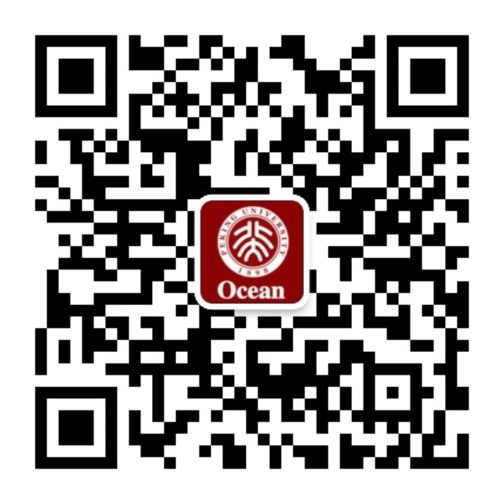 北京大学海洋研究院院办2015年9月18日一、国内新闻1. 国家海洋局与江苏省政府签署合作框架协议http://www.coi.gov.cn/news/guonei/201509/t20150915_33351.html   201509139月13日，国家海洋局与江苏省就海洋生态文明建设、海洋综合管理、海洋经济发展等进行座谈，并签署了《关于共同推进“一带一路”战略建设江苏海洋强省合作框架协议》，着力加强海洋生态文明建设。该协议将围绕推进“一带一路”建设，促进海洋经济发展；坚持集约节约用海，提高海域和海岛管理水平；加大海洋保护力度，建设生态文明海洋；整合海洋科教资源，加快科技兴海步伐；加强海洋基础工作，强化海洋综合管理职能等方面开展合作，共同推进江苏海洋事业发展。2. 国家海洋局与上海市政府签订战略合作框架协议 http://www.coi.gov.cn/news/guonei/201509/t20150916_33357.html 201509059月15日，国家海洋局和上海市政府在上海正式签订《关于共同推动上海市海洋事业发展的战略合作框架协议》，加快推动上海海洋事业发展。当前，上海正在加快推进上海国际金融、贸易、航运、经济“四个中心”和上海全球科技创新中心建设。根据《协议》，国家海洋局和上海市将围绕加强海洋发展战略合作、建设海洋科技创新体系、推进海洋经济发展、加强海洋生态环境保护、提高海洋管理能力、提升海洋文化影响力等6方面开展合作。3. 联合国海陆丝绸之路城市联盟成立http://www.coi.gov.cn/news/guonei/201509/t20150916_33358.html  201509169月11日，联合国海陆丝绸之路城市联盟成立大会在北京举行。该联盟的成立旨在通过加强“一带一路”沿线城市在基建、绿色可持续发展、贸易投资、技术转让、人文交流、旅游文化等领域合作，充分挖掘资源，共同推进“一带一路”建设。我国福州、泉州、景德镇、连云港和土耳其等3国有关城市成首批创始成员。4. 天津深度融入“一带一路”，加强沿线海洋合作http://www.coi.gov.cn/news/guonei/201509/t20150917_33361.html  2015-09-17           日前，《天津市贯彻落实〈京津冀协同发展规划纲要〉实施方案》正式发布。根据《方案》，天津市将深度融入“一带一路”建设，推动基础设施互联互通，加强与沿线国家在海洋领域的合作，为全面深化改革扩大开放探索新路径。5. 中国（象山）开渔节暨中国海洋论坛开幕http://www.coi.gov.cn/news/guonei/201509/t20150917_33360.html 2015-09-17           　9月16日，第18届中国（象山）开渔节暨第11届中国海洋论坛在宁波象山隆重开幕。论坛由中国太平洋学会、中国海洋学会、浙江省政府、宁波市政府主办，聚焦“21世纪海上丝绸之路·中国行动”，邀请了中外知名学者及国内涉海研究机构、海洋院校和企业代表，共同探讨大数据背景下海洋经济如何转型升级，促进海洋经济的可持续发展。本届论坛具有多学科交叉、多领域融合、产学研对接合作的特点。6. 蛟龙号首个试验性应用航次报告通过验收http://www.ndsc.org.cn/files/2015/2015916812269.html 国家深海基地管理中心 201509162015年9月9日，中国大洋协会办公室组织有关专家在青岛对2013年蛟龙号试验性应用航次（中国大洋31航次）报告进行了验收。中国大洋31航次是蛟龙号7000米海试完成后第一个试验性应用航次，分别在南海蛟龙冷泉一号区、蛟龙海山区，东北太平洋CC区和西北太平洋采薇海山、采杞海山区，开展了三个航段21个潜次的下潜作业和38个站位的常规调查，内业研究完成了800多件样品的分析测试和鉴定工作，圆满完成了2013年蛟龙号试验性应用航次的设计任务。7. 天然气水合物实验测试技术研究填补我国多项技术空白http://www.qimg.cgs.gov.cn/research/142901.htm   201509169月16日，中国地质调查局青岛海洋地质研究所承担的国土资源公益性行业科研专项“天然气水合物实验测试技术研究”项目在北京完成了终审验收。项目研究成果建立和完善了天然气水合物实验测试技术，可用于对我国钻获的天然气水合物实物样品以及室内模拟样品进行分析测试，对水合物的理论研究、勘探和开发等工作具有重要支撑作用。8. 三亚：海域使用权可作贷款抵押http://www.oceanol.com/guanli/haiyuguanli/2015-09-08/50229.html9月6日，海南省三亚市政府召开常务会议，审议通过了《三亚市海域使用权抵押贷款实施意见》。该实施意见明确，海域使用权将可作为抵押贷款。三亚市政府有关负责人认为，此举措对推动三亚释放海洋资源优势、发挥海洋经济潜力具有深远影响。二、国际新闻1. WHOI Names Mark Abbott President and Director  Mark Abbott上任伍兹霍尔研究所所长http://www.whoi.edu/news-release/new-director   20150630The Board of Trustees of the Woods Hole Oceanographic Institution (WHOI) announces that Dr. Mark Abbott has accepted the position of president and director of the institution. Abbott will assume the office October 1, 2015, succeeding Susan Avery. A biological oceanographer whose research focuses on the interaction of biological and physical processes in the upper ocean, Abbott joins WHOI from Oregon State University where he served as dean and professor in the College of Earth, Ocean, and Atmospheric Sciences.2．The first global permafrost database goes online阿尔弗雷德韦格纳基地与海洋研究所首个世界永冻层数据库上线http://www.awi.de/nc/en/about-us/service/press/press-release/wo-auf-der-welt-taut-der-permafrost.html   20150914This Saturday at a conference in Quebec, Canada an international research team will present the first online data portal on global permafrost. In the Global Terrestrial Network for Permafrost (www.gtnp.org) researchers first collect all the existing permafrost temperature and active thickness layer data from Arctic, Antarctic and mountain permafrost regions and then make it freely available for download. This new portal can serve as an early warning system for researchers and decision-makers around the globe.3. Oceanographers Find Clues behind Arctic's Fourth-Lowest Sea-Ice Minimum斯克里普斯海洋研究所海冰新发现https://scripps.ucsd.edu/news/field-oceanographers-find-clues-behind-arctics-fourth-lowest-sea-ice-minimum 20150916As the National Snow and Ice Data Center (NSIDC) announced the fourth lowest Arctic sea-ice minimum on record Sept. 15, an oceanographic team aboard the National Science Foundation's R/V Sikuliaq is using unique instruments to explore the undersea secrets of ice-melt in the Beaufort Sea. 4. Satellite technology puts ‘mussel’ into shellfish monitoring普利茅斯海洋研究所以卫星监测促贝类养殖http://www.pml.ac.uk/News/Satellite_technology_puts_‘mussel’_into_shellfish 20150916A PML led project involving a team of UK scientists is exploring the use of satellites and meteorological data to monitor and forecast water quality events threatening shellfish farms, for the benefit of the shellfish industry and, ultimately, consumers.三、中外合作中国-东盟海洋学院（厦门大学）http://coe.xmu.edu.cn/ContentShow.aspx?Id=P50项目简介：“中国-东盟海洋学院”是首批启动的中国-东盟海上合作基金支持的建设项目，依托厦门大学马来西亚分校；是集教学、科研、培训和政策咨询等功能为一体的，以培养海洋专才为核心的专业学院；目标是为中国和东盟各国培养输送高层次海洋人才，与东盟各国开展海洋高新技术协同创新，构建好、发展好海洋研究合作伙伴关系，为共同建设21世纪“海上丝绸之路”，为我国深入实施海洋发展战略做出突出贡献。项目规划：中国-东盟海洋学院拟设置2个系和3个中心，分别是海洋科学与环境科学系、海洋生物科学与技术系、海洋科学研究中心、海洋事务与可持续发展研究中心、海洋科技与管理培训中心。项目进展：厦门大学马来西亚分校选址马来西亚首都吉隆坡，建设规划用地900亩，其中，中国-东盟海洋学院规划用地约200亩，2014年10月17日, 厦门大学马来西亚分校动工建造，预计于2015年7月完成分校一期建设的第一部分并于2016年初招收首批学生。四、海洋政策海洋领域生态环境保护纳入生态文明体制改革总体方案 http://www.oceanol.com/shouye/yaowen/2015-09-18/50661.html9月17日，国务院新闻办公室在京举行新闻发布会，介绍生态文明体制改革总体方案有关情况。其中，完善资源总量管理和全面节约制度，分为最严格耕地保护制度和土地节约集约利用制度、最严格水资源管理制度、湿地保护制度、海洋资源开发保护制度等10项改革任务。健全资源有偿使用和生态补偿制度，分为海域海岛有偿使用制度、生态补偿机制、耕地草原河湖休养生息制度等8项改革任务。五、海洋学科1. World Marine University (WMU) 世界海事大学博士生项目研究领域http://wmu.se/phd-programsMarine Environmental Research (MER Group)Maritime Administration: Law, Policy and SecurityShipping and Port ManagementMaritime Technology and EducationMaritime Risk and System Safety (MaRiSa Group)Maritime Energy2. IFREMER法国海洋开发研究院研究方向http://wwz.ifremer.fr/institut_eng/Marine-science/Strategic-orientationsDept.1. Biological Resources and EnvironmentBiogeochemistry and EcotoxicologyBiology of Exploited Marine SpeciesBiotechnology and Marine ResourcesFisheries ecology and modellingFisheries Resources - Bay of BiscayFisheries Resources - Channel/North SeaFisheries Science and TechnologyFunctional Physiology of Marine OrganismsHealth, Genetic and Microbiology of MolluscsLagoons, Ecosystems and Sustainable Aquaculture in French PolynesiaLagoons, Ecosystems and Sustainable Aquaculture in New CaledoniaMarine EconomicsDept.2. Physical Resources and Deep-Sea EcosystemsThe formation of the continental marginsThe geological and geochemical processes Geological hazardsEcosystem studiesDept.3. Oceanography and Ecosystem DynamicsResearch on ocean circulationResearch and characterization of marine biodiversity to aid its conservationContribution to sustainable fisheries and aquaculture though an ecosystem approachPromoting a shared capacity for technological innovation, the vectors, means of data transmission, and sensorsImprovement of monitoring networks for international and European needsThe design of a national system for environmental prediction in coastal environmentsDept.4. Marine and Digital InfrastructureFleet and Underwater VehiclesVery Large Research InfrastructuresInformation Systems and Oceanographic DatabasesComputer Infrastructure and Telecommunications Services3. School of Marine and Environmental Affairs华盛顿大学海洋与环境学院研究领域https://smea.uw.edu/faculty-and-research/research-areas/Climate Change and Ocean AcidificationCoastal Zone, Ecosystem, and Resource ManagementEnvironmental Law and PolicyEnvironmental Protection and RestorationMarine TourismPolicy Process and AnalysisSustainability ScienceMaritime Commerce, Technology, and Security4. Atmosphere and Ocean Research Institute 东京大学大气海洋研究所研究方向http://www.aori.u-tokyo.ac.jp/english/activity/index.htmlDepartment of Climate System ModelingClimate System ModelingAtmospheric System ModelingOcean System ModelingCooperative Climate ModelingDepartment of Climate Variability ResearchClimate Variability ResearchComprehensive Climate Data AnalysisClimate and Hydrology Research Department of Physical OceanographyOcean CirculationDynamic Marine MeteorologyOcean Variability DynamicsDepartment of Chemical OceanographyMarine Inorganic ChemistryMarine BiogeochemistryMarine Analytical ChemistryDepartment of Ocean Floor GeoscienceMarine GeologySubmarine GeophysicsOcean Floor GeotectonicsDepartment of Marine Ecosystem DynamicsMarine PlanktologyMarine MicrobiologyBenthosDepartment of Marine BiosciencePhysiologyMolecular Marine BiologyBehavior, Ecology and Observation SystemsDepartment of Living Marine ResourcesFisheries Environmental OceanographyFish Population DynamicsBiology of Fisheries ResourcesDepartment of Collaborative ResearchBiological OceanographyOcean AllianceInternational Coastal Research CenterCoastal EcosystemCoastal ConservationCoastal Ecosystem RestorationRegional LinkageCenter for International CollaborationInternational Scientific PlanningInternational Advanced ResearchInternational Research CooperationCenter for Earth Surface System DynamicsPaleo-environmental ResearchEcosystem ResearchGenetic ResearchAtmosphere and Ocean Research5. Alfred Wegener Institute for Polar and Marine Research阿尔弗雷德韦格纳极地与海洋研究所研究方向Division1: BiosciencesBentho-Pelagic ProcessesFunctional EcologyIntegrative EcophysiologyMarine BiogeoscienceCoastal EcologyShelf Sea Systems EcologyEcological ChemistryPolar Biological OceanographyDivision2: GeosciencesGeophysicsGlaciologyPeriglacial ResearchMarine GeochemistryMarine GeologyDivision3: Climate SciencesClimate DynamicsPolar MeteorologyPaleoclimate DynamicsAtmospheric CirculationsPhysical OceanographySea Ice Physics6. CSIC西班牙CSIC研究领域http://www.csic.es/areas-cientificasHumanities and Social SciencesBiology and BiomedicineNatural ResourcesAgricultural SciencesPhysical Science and TechnologiesMaterials Science and TechnologyFood Science and TechnologyChemical Science and Technology六、 海洋机构世界排名前30位海洋学研究机构——引自论文《全球著名海洋研究机构分布初探》Oceanography Hotlist世界海洋机构名单排列顺序：AfricaAsiaAustralia and New ZealandEurope, North AmericaSouth AmericaInternational Organizations各海洋机构链接汇总网址：http://www.phys.ocean.dal.ca/other-sites.htmlAfricaAlgeriaFaculte des Sciences BiologiquesInstitut des Sciences de la Mer et de l'Amenagement du Littoral (ISMAL)Laboratoire Bioressources MarinesNational Marine Science and Coastal Management InstituteCameroonCentre de Recherches HydrologiquesEgyptAlexandria UniversityOceanography DepartmentEgyptian National Oceanographic Data Center (ENODC)National Institute of Oceanography and Fisheries (NIOF)MoroccoCellule Nationale de Donnees et d'Information Oceanographiques (CNDIO)Département des Pêches MaritimesThe Mediterranean Science Commission (CIESM)South Africa CoastCare - South African Coastal Information CentreEast Coast Ocean Research and Technology (ECO Tech)International Ocean Institute - Southern AfricaThe KwaZulu-Natal Sharks BoardThe Oceanographic Research Institute (ORI)Rhodes UniversityDepartment of Ichthyology and Fisheries ScienceSouth African Institute for Aquatic BiodiversitySouthern African Data Center for OceanographySouth African Weather ServiceUniversity of Cape TownEnvironmental and Geographical Science DepartmentClimate Systems Analysis GroupMarine Research InstituteDepartment of OceanographyNelson Mandela Metropolitan UniversityEnvironmental and Coastal ManagementSchool of Environmental SciencesTanzania University of Dar es SalaamInstitute of Marine SciencesAsiaChina The First Institute of Oceanography, SOAOcean University of ChinaCollege of Physical and Environmental OceanographyCollege of Marine Geo-ScienceCollege of FisheriesCollege of Marine Life ScienceIndia Cochin University of Science and TechnologySchool of Industrial FisheriesDepartment of Atmospheric SciencesDepartment of Chemical OceanographyDepartment of Marine Biology, Microbiology & BiochemistryDepartment of Marine Geology & GeophysicsDepartment of Physical OceanographyIndian National Centre for Ocean Information ServicesNational Institute of OceanographyIsrael Israel Oceanographic and Limnological Research Ltd.National Center for MaricultureNational Institute of OceanographyYigal Allon Kinneret Limnological LaboratoryNational Oceanographic Data CenterJapan Atmosphere and Ocean in a Laboratory
Experiments on Geophysical Fluid Dynamics ver.2Geological Survey of JapanHokkaido National Fisheries Research Institute (HNF)Japan Coast GuardHydrographic and Oceanographic DepartmentJapan Marine Science & Technology Center (JAMSTEC)Japan Oceanographic Data CenterNational Fisheries UniversityNational Research Institute of Far Seas FisheriesNational Research institute of Fisheries ScienceNational Space Development Agency of Japan (NASDA)Tokyo University of Marine Science and TechnologyUniversity of TokyoOcean Research InstituteUnderwater Robotics & Application LaboratoryJordan University of JordanMarine Science StationLebanonNational Centre for Marine SciencesMalaysia ICLARM - The World Fish CenterSingapore National University of SingaporeTropical Marine Science InstituteThailand IOC-WESTPAC International Cooperative Study on the Gulf of ThailandTurkey Institute of Marine SciencesAustralia & New ZealandAustralia Australian Commonwealth Scientific and Industrial Research Organisation (CSIRO)Atmospheric ResearchDivision of Marine ResearchMarine LaboratoriesAustralian Coral Reef SocietyAustralian GovernmentGeoscience AustraliaMarine and CoastalGreat Barrier Reef Marine Park AuthorityReef HQAustralian Hydrographic ServiceAustralian Institute of Marine ScienceAustralian Marine Sciences Association (AMSA)Australian Meteorological and Oceanographic SocietyThe Australian National UniversityResearch School of Earth SciencesCommonwealth Bureau of MeteorologyEnvironment Portal Australian environment resourcesFlinders UniversitySchool of Chemistry, Physics and Earth SciencesGriffith University, Gold Coast campusSchool of EngineeringJames Cook UniversitySchool of Earth SciencesSchool of Marine Biology & AquacultureMacquarie UniversityAtmospheric ScienceThe Oceania ProjectRoyal Australian NavyMeteorology and OceanographyUniversity of New South WalesMeteorology, Oceanography and Fluid DynamicsAustralian Defence Force Academy campus (UNSW@ADFA)School of Physical, Environmental, and Mathematical SciencesUniversity of QueenslandCentre for Marine StudiesUniversity of TasmaniaAntarctic Cooperative Research CentreInstitute for Marine and Antarctic StudiesIntegrated Marine Observing SystemUniversity of Western AustraliaCenter for Water ResearchBiological Particle DynamicsCoastal OceanographyComputational Fluid DynamicsContaminant DynamicsGeophysical Fluid DynamicsHydrobiologySurface HydrologySubsurface HydrologyNew Zealand International Centre for Antarctic Information and Research (ICAIR)Land-Ocean Interactions in the Coastal Zone (LOICZ) International Project OfficeNational Institute of Water and Atmospheric Research (NIWA)New Zealand Marine Sciences SocietyEuropeEurOcean - European Centre for Information on Marine Science and TechnologyEuropean Union for Coastal Conservation (EUCC)European Aquaculture SocietyEuropean Geosciences Union (EGU)European Science FoundationInternational Center for Scientific ResearchAustria University of ViennaMarine BiologyBelgium eSeFDee - Marine Sciences Portal for the North Atlantic and the MediterraneanFlanders Marine InstituteMarine Science and Technology Programme (MAST-III)Sea Fisheries DepartmentUniversity of LiègeCenter for Environmental StudiesLaboratory of OceanologyThe Mediterranean Oceanic Data BaseBulgaria Institute of Oceanology, Bulgarian Academy of ScienceCroatia Division for Marine and Environmental Research (DMER)Institute of Oceanography and FisheriesRudjer Boskovic Institute, Center for Marine ResearchMeteorological and Hydrological ServiceUniversity of RijekaDepartment of Maritime StudiesUniversity of ZagrebDepartment of GeophysicsDenmark Danish Hydraulic InstituteStorm surge forecast system for Venice LagoonThe International Council for the Exploration of the Sea (ICES)Ministry of Food, Agriculture, and FisheriesDanish Institute for Fisheries ResearchTechnical University of DenmarkDepartment of Naval Architecture and Offshore EngineeringUniversity of CopenhagenIOC Science and Communication Centre on Harmful AlgaeFinland Finnish Institute of Marine ResearchFrance AVISO/Altimetry Center - TOPEX/POSEIDON W3 server, ToulouseCentre for Earth Observation - Coastal ZoneCentre d'Oceanologie de Marseilles - CNRSCERFACS Global Change and Climate Modelling TeamFrench Institute for Exploitation of the Sea (IFREMER)DSI: Data Processing SystemsSISMER: Marine Scientific Information SystemsLaboratoire d'Ocianographie Dynamique et de ClimatologieThe IPSL-OPA ocean modelling systemOceanologic Observatory of Villefranche-sur-MerORSTOM, L'Institut Francais de Recherche Scientifique pour le Developpement en CooperationUnited Nations Educational, Scientific and Cultural Organization (UNESCO) Intergovernmental Oceanographic Commission, ParisUniversite de Bourgogne's Centre de Recherches de ClimatologieUniversite de Bretagne OccidentaleInstitut Universitaire Europeen de la MerUniversity of Jussieu's Institut Pierre Simon Laplace - Numerical Modelling GroupUniversite d'aix MarseilleCentre d'Oceanologie de MarseilleUniversite de ToulonLaboratoire de Sondages Electromagnetiques de L'Environnement Terrestre (LSEET) (in French)GermanyAlfred Wegener Institute for Polar and Marine ResearchNeumayer Station IIICenter for Marine Environmental StudiesDeutsche Klimarechenzentrum (DKRZ) [German Climate Computing Centre]European Geophysical SocietyEuropean Space Operations Centre (ESOC)Near-Earth Navigation & Geodesy SectionFederal Maritime and Hydrographic AgencyFree University of BerlinInstitute for MeteorologyGKSS Research CentreInter-Research Science PublishersInternational CLIVAR Project Office (Climate Variability and Predictability)Jacobs University BremenInternational Research Consortium on Continental Margins (IRCCM)Leibniz Institute for Baltic Sea ResearchUniversity of KielInstitute for Marine ResearchMax-Planck-Institut fur Marine MicrobiologyUniversity of BremenCenter for Tropical Marine EcologyDFG Reearch Center Ocean MarginsThe Red Sea Program (RSP)Department of GeosciencesInstitute of Environmental Physics - OceanographyInternational Studies in Aquatic Tropical EcologyUniversity of HamburgInstitute of OceanographyCentre for Marine and Climate ResearchUniversity of OldenburgInstitute for Chemistry and Biology of Marine EnvironmentGreece The Institute of Marine Biology of Crete (IMBC)Aquaculture/Environment Interactions BibliographyMarine Science Internet Resource database with searchable linksAQUALEX, the multi-lingual aquaculture on-line dictionaryNational Centre for Marine ResearchInstitute of OceanographyIceland Icelandic Fisheries LaboratoriesThe Marine Research Institute, Reykjavik, IcelandNordic Fisheries Institutes serverIreland Marine InstituteItaly Joint Research Centre of the European CommunitiesIonia "1 km AVHRR Global Land Data Set"Istituto Ricerche Economiche per la Pesca e l'AcquacolturaIstituto di Ricerche sulla Pesca Marittima (I.R.PE.M. - C.N.R.) (Marine Fisheries Research Institute)Instituto Universitario Navale - Napoli Naval University Institute in NaplesOsservatorio Geofisico SperimentaleDept. of Oceanology and Environmental GeophysicsNATO SACLANT Research CentreSpace Applications Institute
Marine Environment UnitDMS ModelOCEAN Project 
(Ocean Colour European Archive Network)CORSA Project
(Cloud and Ocean Remote Sensing around Africa)University of PaviaInterdisciplinary Center for Bioacoustics and Environmental ResearchUniversity of TriesteDepartment of Oceanology and Environmental GeophysicsMaltaEuro-Mediterranean Centre on Insular Coastal Dynamics (ICoD)Netherlands Delft Institute of TechnologyDelft Institute for Earth-Oriented Space ResearchElsevier ScienceEUCC - The Coastal UnionMinistry of Transport, Public Works and Water Management, NetherlandsNetCoast, A Guide to Integrated Coastal Zone ManagementNew Waterway Storm Surge BarrierNetherlands Institute of EcologyNetherlands Institute for Fisheries ResearchNetherlands Institute for Sea Research - NIOZJournal of Sea ResearchRoyal Netherlands Meteorological Institute (KNMI)OceanographyUniversity of Utrecht's Institute for Marine and Atmospheric ResearchNorway Institute of Marine Research (IMR)Joint Global Ocean Flux Study (JGOFS) International Project OfficeThe Norwegian College of Fishery ScienceNorwegian Institute of Fisheries and AquacultureNorwegian Meteorological Institute Oceanor, Oceanography Company of NorwayUniversity of BergenBergen Advanced Training Site in Marine EcologyBergen Marine Food Chain Research InfrastructureGeophysical InstituteInstitute for Fisheries and Marine BiologyNansen Environmental and Remote Sensing Center (NERSC)University of Oslo's Geophysical Fluid Dynamics researchPoland The Institute of Oceanology of the Polish Academy of Sciences (IO-PAS)University of Gdansk's Institute of OceanographyDepartment of Marine Biology and EcologyDepartment of Marine Chemistry and Environmental ProtectionDepartment of Physical OceanographyDepartment of Marine GeologyPortugal The Institute for Fishing and Sea ResearchThe Institute of OceanographyThe Guia Marine LaboratoryUniversidade do AlgarveCentre for Marine and Environmental ReseachEXPO '98- Lisbon Exposition - Theme: The Oceans, a Heritage for the FutureRomaniaNational Institute of Marine Geology and Geo-ecology (GeoEcoMar)Russia All-Russia Research Institute of Hydrometeorological Information- World Data Centre (RIHMI-WDC)Arctic and Antarctic Research InstituteAtlantic Research Institute of Marine Fisheries and Oceanography (AtlantNIRO) National Oceanographic Data Centre (NODC)N.N. Andreyev Acoustics InstituteRussian Academy of ScienceDepartment of Ocean Research, Atmosphere Physics and Geography (DORAPG)Institute of Numerical MathematicsShirshov Institute of OceanologyV.I.Il'ichev Pacific Oceanological InstituteSpain Centro de Estudios de Puertos y Costas del CEDEXClima MaritimoSpanish Institute of Oceanography (IEO)Consejo Superior de Investigaciones CientificasInstituto de Ciencias del Mar (Institute of Marine Sciences)Instituto Español de Oceanografía (Spanish Institute of Oceanography)Instituto Nacional de MeteorologiaOceans III Millennium
1st International Congress on Marine Science and TechnologySweden AB HydroconsultGöteborg UniversityAnalytical and Marine ChemistryMarine Research CentreInternational Geosphere-Biosphere Programme (IGBP)Kristineberg Marine Research StationStockholm Marine Research CentreSwedish Meteorological and Hydrological Institute Swedish National Oceanographic Data Centre (NODC)UMEÅ Marine Sciences Centre (UMF)Switzerland Independent World Commission on the Oceans (Geneva)PAGES Core Project OfficeUnited Kingdom Atlantic Whale FoundationBritish Antarctic SurveyBritish Geological SurveyBritish Ocean Sediment Core Research FacilityBritish Oceanographic Data CentreCentre for Ecology and HydrologyChallenger Society for Marine ScienceDurham UniversityGeophysical OceanographyEnvironment AgencyEuropean Ozone Research Coordinating UnitGatty Marine LaboratoryGeological Survey of IrelandINFOMARHadley Centre for Climate Prediction and Research (MetOffice)Marine InstituteINFOMARThe Marine Biological Association of the United KingdomMarine Environmental Change Network (MECN)Marine Life Information Network (MarLIN)MetOfficeNational Marine Biological LibraryNational Oceanography CentreNational University of Ireland, GalwayEarth and Ocean SiencesRyan Institute for Environmental, Marine and Energy ResearchNatural Environment Research Council (NERC)Nature, International weekly journal of science.Newcastle UniversitySchool of Marine Science and TechnologyPlymouth Marine LaboratoryRoyal Meteorological Society (RMetS)Scientific Committee on Antarctic ResearchScottish Association for Marine ScienceScottish GovernmentEnvironmentFisheriesScottish Fisheries Protection AgencyFisheries Research ServicesSir Alister Hardy Foundation for Ocean ScienceSociety for Underwater TechnologySurface Ocean - Lower Atmosphere Study (SOLAS)Tyndall Centre for Climate Change ResearchUniversity College CorkCoastal and Marine Research CentreUniversity of CambridgeDepartment of Applied Mathematics and Theoretical Physics (DAMTP)Polar Ocean Physics GroupScott Polar Research InstituteUniversity of East AngliaSchool of Environmental SciencesClimatic Research UnitMeteorology, Oceanography and Climate DynamicsOceanography Virtual LibraryUniversity of the Highlands and IslandsNorth Atlantic Fisheries CollegeUniversity of LiverpoolEarth and Ocean SciencesUniversity of OxfordPhysics DepartmentAtmospheric, Oceanic and Planetary PhysicsUniversity of PlymouthSchool of Earth, Ocean and Environmental SciencesUniversity of ReadingDepartment of MeteorologyUniversity of St. AndrewsScottish Oceans InstituteSea Mammal Research UnitUniversity of StirlingInstitute of AquacultureStirling AquacultureFishing4InfoUniversity of Wales BangorSchool of Ocean SciencesWOCE International Project OfficeWorld Conservation Monitoring CentreNorth AmericaBermudaBermuda Institute of Ocean Sciences (BIOS) - formerly Bermuda Biological Station for Research (BBSR)Center for Integrated Ocean Observations (CINTOO)International Center for Ocean and Human HealthCanada Acadia Centre for Estuarine ResearchFundy Energy Research Network (FERN)Aquaculture Association of CanadaAquatic Research Institutes in Canada Atlantic Salmon FederationBamfield Marine Sciences CentreOceanLinkBedford Institute of OceanographyCanada's Aquatic EnvironmentsThe Canadian Acoustical AssociationCanadian Association on Water QualityCanadian Conference for Fisheries Research (CCFFR)Canadian's Geographic's Canadian Atlas OnlineCanadian Federation of Earth Sciences (CFES)Canadian Geophysical UnionCanadian Journal of Fisheries and Aquatic SciencesCanadian Meteorological and Oceanographic Society (CMOS)Canadian National Committee for SCORCanadian Ocean Science NewsletterCanadian Space AgencyRADARSAT-1RADARSAT-2RADARSAT ConstellationCoastal and Ocean Information Network (COINAtlantic)ACZISC Coastal UpdateCoastal Zone Canada AssociationCentre for Marine BiodiversityDalhousie UniversityDepartment of OceanographyHalifax Marine Research InstituteMarine Affairs ProgramMarine BiologyMarine Environmental Observation Prediction and Response Network (MEOPAR)Ocean Tracking Network (OTN Canada)Defence Research and Development CanadaEnvironment CanadaScience and Technology BranchAtmospheric ScienceNational Water Research InstituteCanadian Ice ServiceCanadian Hurricane CentreGlobal Environment Monitoring System (GEMS/Water)Weather and MeteorologyFisheries and Oceans CanadaCanadian Coast GuardCentral and Arctic RegionMaritimes RegionNewfoundland and Labrador RegionPacific RegionQuebec RegionCanadian Coast Guard CollegeCanadian Hydrographic ServiceCentral and Arctic RegionGulf RegionIntegrated Science Data ManagementQuebec RegionMaritimes RegionBedford Institute of Oceanography (BIO):Mactaquac Fish Culture StationOcean and Ecosystem ScienceSt. Andrews Biological StationMarine Environmental Data Service (MEDS)Newfoundland and Labrador RegionPacific RegionCenter for Aquaculture and Environmental ResearchInstitute of Ocean Sciences (IOS)Canadian Hydrographic ServiceOcean and ClimatePacific Biological StationFishermen and Scientists Research SocietyGovernment of British ColumbiaFisheries and AquacultureGovernment of New BrunswickDepartment of Agriculture, Fisheries, and AquacultureGovernment of Newfoundland and LabradorDepartment of Fisheries and AquacultureGovernment of Nova ScotiaDepartment of Fisheries and AquacultureGovernment of NunavutDepartment of EnvironmentGovernment of Prince Edward IslandFisheries and Aquaculture DivisionGovernment of QuebecAgriculture, Pecheries et Alimentation (There doesn't appear to be an English page...)Government of YukonEnvironment YukonGrand Manan Whale & Seabird Research StationGulf of Maine Council on the Marine EnvironmentGulf of Maine Environmental Information ExchangeHuntsman Marine Science CentreIndustry CanadaOcean TechnologiesInstitut National de la Recherche Scientifique - INRSInternational Ocean Institute of Canada Khoyatan Marine LaboratoryMcGill UniversityAtmospheric and Oceanic SciencesBellairs Research InstituteMemorial University of NewfoundlandCoasts Under StressPhysics and Physical OceanographyFisheries and Marine InstituteOcean Sciences CentreNatural Sciences and Engineering Research Council (NSERC) Canada's major funding agencyNational Research Council (NRC) of CanadaOcean Technology Enterprise Centre - St. John'sInstitute for Marine Biosciences - HalifaxNatural Resources CanadaAtlas of CanadaGeological Survey of Canada (Pacific - Sidney)Geological Survey of Canada (Pacific - Vancouver)New Brunswick Aquarium and Marine CentreOBIS CanadaOcean Discovery CentreOcean Educations Ltd. Summer Marine and Environmental Science ProgramRoyal Society of CanadaCanadian Global Change ProgramPartnership for Observation of the Global Oceans - POGOSatlantic Inc., a private corporation in Halifax that grew out of research efforts at Dalhousie.Simon Fraser UniversityUnderwater Research LabSt. Francis Xavier UniversityAquatic ResourcesUniversity of British ColumbiaEarth, Ocean and Atmospheric SciencesFisheries CentreUniversity of GuelphAquaculture CentreCanada's Aquatic EnvironmentsCanadian Journal of Fisheries and Aquatic SciencesHagen AqualabUniversite du Quebec a RimouskiInstitut des sciences de la mer de Rimouski (ISMER) - (English)ISMER (Francais)University of ManitobaAquatic Biology Research GroupDelta Marsh Biological Field StationUniversity of New BrunswickHuntsman Marine Science CentreUniversity of VictoriaCanadian Institute for Climate StudiesCentre for Earth and Ocean ResearchCoasts Under StressNEPTUNE CanadaSchool of Earth and Ocean SciencesVENUS Victoria Experimental Network Under the SeaThe Whale Research LabVancouver Aquarium Marine Science CentreWater Quality Research Journal of CanadaMexicoAsociación Geohidrológica Mexicana A.C.Asociación de Oceanológos de MéxicoCentro Ecológico AkumalCentro de Ciencias de la Atm&0acute;sferaUnión Geofísica MexicanaUniversidad Autónoma de Baja CaliforniaFacultad de Ciencias MarinasInstituto d Investigaciones OceanológicasUniversidad Nacional Autónoma de MéxicoInstituto de Ciencias del Mar y LimnologiaUnited States of America Acadia Institute of Oceanography - A Marine Science Camp in Seal Harbour, Maine (ages 10-19)Acoustical Society of AmericaThe Alaska Climate Research CenterAmerican Cetacean SocietyAmerican Geophysical UnionAmerican Fisheries SocietyAmerican Meteorological SocietyAssociation for the Sciences of Limnology and Oceanography (ASLO)Aquatic Network - Information Service for the Aquatic WorldInstitute of Global Environment and SocietyCenter for Whale ResearchCollege of Charleston (SC)Grice Marine LaboratoryConsortium for Ocean LeadershipEckerd CollegeMarine ScienceEnvironmental Protection AgencyFlorida Atlantic UniversityDepartment of Ocean and Mechanical EngineeringFlorida State UniversityOceanographyMeteorologyCenter for Ocean-Atmospheric Prediction Studies (COAPS)Gulf of Maine Council on the Marine EnvironmentGulf of Maine Environmental Information ExchangeHOBI Labs
Click on "Research Laboratory"Humboldt State UniversityOceanography DepartmentThe Inter-Institutional Database of Fish Biodiversity in the Neotropics (NEODAT)Jupiter Research FoundationLive Audio - Humpback whale songsLamont-Doherty Earth ObservatoryLouisiana State UniversitySchool of the Coast and EnvironmentDepartment of Oceanography and Coastal SciencesEarth Scan LabWave-Current Information System (WAVCIS)Marine Technology SocietyMassachusetts Coastal Zone Management (MCZM)Massachusetts Institute of Technology (MIT)Center for Ocean EngineeringDepartment of Earth, Atmospheric and Planetary SciencesMillersville UniversityCenter for Environmental SciencesThe Marine Science ConsortiumMississippi State University's Center for Air Sea TechnologyNational Academy of SciencesNational Academy PressNational Aeronautics and Space Administration (NASA)Global Change Master DirectoryMarshall Space Flight CenterSea-viewing Wide Field-of-view Sensor (SeaWiFS) ProjectSpace and Earth Science ProgramsTOPEX/POSEIDONNational Center for Atmospheric Research (NCAR)National Fish and Wildlife FoundationNational GeographicThe Sustainable Seas ExpeditionsNational Oceanic and Atmospheric Administration (NOAA).Atlantic Oceanographic and Meteorological Laboratory (AOML)Climate Prediction CenterCenter for Sponsored Coastal Ocean Research (CSCOR)Coastal Services CenterEnvironmental Services Data DirectoryEarth System Research LaboratoryNational Marine Fisheries Service (NMFS)Geophysical Fluid Dynamics LaboratoryNational Geodetic SurveyLive Access to Climate Databases via the FERRET ProgramNational Climatic Data Center (NCDC).National Severe Storms LaboratoryOn-Line Data AccessClimate Research ProgramsICOADS: The International Comprehensive Ocean-Atmosphere Data Set Project)World Data Center for MeteorologyNational Data Buoy Center (NDBC).National Environmental Satellite, Data, and Information Service (NESDIS)National Geophysical Data Center (NGDC)Marine Geology and GeophysicsNational Hurricane Center (NHC)(includes oceanographic data)National Ocean Service (NOS)National Oceanographic Data Center (NODC).National Weather ServiceNational Weather Service Interactive Marine ObservationNorthwest Fisheries Science CenterOceanographic Resources on the InternetOffice of Ocean and Coastal Resource Management (OCRM)Coastal Nonpoint Pollution Control ProgramThe National Coastal Guardian CampaignOffice of Oceanic and Atmospheric Research (OAR)Pacific Marine Environmental Laboratory (PMEL)The Sustainable Seas Expeditions - in cooperation with National Geographic and the Richard & Rhoda Goldman fund.The Tropical Ocean Atmosphere (TAO) ArrayRealtime TAO Buoy DataTAO Buoy Data DeliveryNational Marine Fisheries Service (NMFS)National Science Foundation STISDive and Discover Expeditions to the SeafloorOceanogram "Linking Teachers of Undergraduate Courses with Marine Sciences"WhaleNetNational Sea Grant College ProgramNaval Postgraduate SchoolDepartment of MeteorologyDepartment of OceanographyThe Naval Research Laboratory (NRL)NATO SACLANT Undersea Research CenterNEODAT - The Inter-Institutional Database of Fish Biodiversity in the NeotropicsThe New England AquariumThe Ocean Acoustics LibraryThe Ocean ConservancyOcean Information Center (OCEANIC), College of Marine Studies, University of Delaware.Oceanic Engineering Society (OES)The Oceanography Society (TOS)Office of Naval Research (ONR)The Northern Right Whale Monitoring ProjectOhio UniversityThe Plankton NetOnlineBiologyDegree's Aquaculture ResourcesOld Dominion University's Center for Coastal Physical OceanographyOregon State UniversityCollege of Oceanic and Atmospheric SciencesCoastal Imaging LabPacific Marine Geology, United States Geological SurveyPan-American Advanced Studies Institutes ProgramEstuarine Physics, Transport and Water QualityPenn State UniversityGeneral OceanographyOffshore Weather DataPrinceton University'sAtmospheric and Oceanic Sciences ProgramGeophysical Fluid Dynamics LaboratoryPlanetary Coral Reef FoundationProvasoli - Guillard National Center for Culture of Marine PhytoplanktonProvincetown Center for Coastal StudiesRutgers, The State University of New JerseyInstitute of Marine and Coastal SciencesSavage Seas - PBS virtual voyage on the research vessel Savage SeasSCIENCEnet A Collaboratory for Professionals in the Ocean and Atmospheric SciencesScripps Institution of OceanographyCenter for Coastal StudiesClimate Research DivisionInstitute of Geophysics and Planetary Physics (GEODESY)Global TopographyJoint Institute for Marine ObservationsPhysical Oceanography Research DivisionSea and SkySheldon Jackson College
Undergraduate program leading to a B.S. degree in aquatic resource management.Shoals Marine Laboratory (SML)Skidaway Institute of OceanographySmithsonian Institution's Ocean Planet ExhibitionSouthern California Coastal Water Research ProjectState University of New York (SUNY),AlbanyEarth and Atmospheric SciencesBrockportEarth SciencesBuffaloThe Great Lakes ProgramStony BrookMarine Sciences Research CenterStevens Institute Of TechnologyCoastal EngineeringTexas A & M Home PageDepartment of OceanographyOcean Drilling ProgramTufts UniversityThe Multilaterals ProjectUnderwater World Online 
A one-of-a-kind journey into our incredible ocean environment and America's first "Diver's-Eye" view aquarium.US Army Corps of EngineersCoastal Events of InterestWaterways Experiment StationCoastal and Hydraulics Laboratory (CHL)Environmental LaboratoryField Research Facility (FRF) in Duck, NCSandyDuck '97 ExperimentUnited States Coast Guard High Seas Maritime CommunicationsUS Fish and Wildlife ServiceUnited States Geological Survey (USGS)Coastal and Marine GeologyCoastal Ocean ModelingEarth Resources Observation Systems (EROS) Data CenterGeologic InformationNational Mapping InformationNational Marine and Coastal Geology ProgramLost Instrument NetworkOcean Bottom Seismometer ProgramWater Resources of the United StatesU.S. GLOBal ocean ECosystems dynamics (GLOBEC)U.S. Joint Global Ocean Flux (JGOFS) StudyUnited States Naval AcademyDepartment of OceanographyUnited States NavyOceanographer of the United States NavyUS Naval ObservatoryUniversity-National Oceanographic Laboratory System (UNOLS)University of Alaska'sSchool of Fisheries and Ocean SciencesWest Coast & Polar Regions Undersea Research CenterInstitute of Marine ScienceUniversity of California, Santa BarbaraMarine Science InstituteUniversity of California, Santa CruzInstitute of Geophysics and Planetary PhysicsCenter for the Dynamics and Evolution of the Land-Sea InterfaceOcean Sciences DepartmentThe Institute of Marine SciencesSeymour Marine Discovery CenterThe Institute of Nonlinear ScienceScientific Diving and Boating Safety ProgramMonterey Bay Regional Studies ProgrammeThe Marine Analytical LabsUniversity of Charleston (SC)Grice Marine LaboratoryMarine BiologyOceanography at the Grice Marine LaboratoryUniversity of Colorado's Program in Atmospheric and Oceanic Sciences (PAOS)University of ConnecticutCoastal StudiesDepartment of Marine SciencesUniversity of DelawareCenter for Applied Coastal ResearchGraduate College of Marine StudiesOcean Information Center (OCEANIC)The Coastal Engineering PageUniversity of FloridaCivil and Coastal EngineeringCoastal and Oceanographic Engineering ProgramThe University of GeorgiaDepartment of Marine SciencesThe University of Georgia Marine Institute at Sapelo Island.University of Hawaii, School of Ocean and Earth Science and Technology (SOEST)Coupled Ocean-Atmosphere Response Experiment (COARE)Department of Ocean EngineeringDepartment of OceanographyHawaii Institute of Marine Biology (HIMB)Hawaii Undersea Geo-Observatory (HUGO)Hawaii Undersea Research Laboratory (HURL)International Pacific Research Center (IPRC)Joint Institute for Marine and Atmospheric Research (JIMAR)Laboratory for Microbiological Oceanography (includes HOT and COLD)Marine Option Program (MOP)Ocean Atlas of HawaiiPacific El Nino-Southern Oscillation (ENSO) Applications CenterPelagic Fisheries Research Program (PFRP)Satellite Oceanography LabSea Grant ProgramSunset Beach (O'ahu) live video and animationUniversity of Hawaii Sea Level CenterUniversity of MaineSchool of Marine SciencesUniversity of Maryland, Center for Global ChangeGlobal Change, Electronic EditionUniversity of MiamiRosenstiel School of Marine and Atmospheric ScienceBulletin of Marine ScienceThe Cooperative Institute for Marine and Atmospheric Studies (CIMAS)Meteorology and Physical OceanographyUniversity of North Carolina, Chapel HillMarine SciencesUniversity of Rhode IslandCoastal InstituteCoastal Resources CenterGraduate School of OceanographySea Surface Temperature Satellite Image ArchiveOffice of Marine ProgramsCensus of Marine LifeRhode Island Sea GrantUniversity of South CarolinaBelle W. Baruch Institute for Marine Biology and Coastal ResearchTide and Current PredictorUniversity of South FloridaCenter for Ocean TechnologyOcean Modelling and Prediction GroupUniversity of Southern Mississippi's Marine Sciences Academic ProgramUniversity of Texas at AustinMarine Science InstituteUniversity of Texas Center for Space Research (UT/CSR)sea level anomaliesUniversity of WashingtonJoint Institute for the Study of the Atmosphere and Ocean (JISAO)School of OceanographyVirginia Institute of Marine ScienceThe Bridge Ocean Sciences Education - Teacher Resource CenterUniversity of Wisconsin, MadisonOceanography and LimnologyWOCEU.S. WOCE OfficeWOCE Data Information UnitWOCE Hydrographic Programme OfficeU.S. WOCE Interagency OfficeWoods Hole Oceanographic Institution (WHOI)The Ocean Institutes:Coastal Ocean Institute and Rinehart Coastal Research CenterDeep Ocean Exploration InstituteOcean Life InstituteOcean and Climate Change InstituteDive and Discover Expeditions to the SeafloorThe Marine Biological Laboratory (MBL)Oceanus MagazineSea Grant College ProgramWorldwide Ocean Optics DatabaseThe World BankGlobal Environment Facility (GEF)South AmericaArgentinaServicio Meteorologico NacionalUniversidad de Buenos AiresDepartamento de Ciencias de la Atmosfera y los oceanosRegional Climate LabCentro Argentino de MeteorologosBrasil Centro de Estudos de Geologia Costeira e Ocebnica - CECOCentro de Previsao do Tempo e Estudos ClimaticosUniversidade de Sao PabloDepartamento de Ciencias AtmosfericasChile Direccion Meteorologica de ChileServicio Hidrografico y Oceanografico de la Armada de ChileUniversidad de ChileDepartamento de GeofisicaBoletin ClimaticoUniversidad de ConcepcionCentro de Investigacin Oceanografico Sur-Oriental
(COPAS, Center for Oceanographic Research in the eastern South Pacific)Departamento de GeofisicaBoletin OceanograficoDepartamento de OceanografiaLaboratorio de Procesos Oceanograficos y ClimaPostgrados en OceanografiaColumbia IOC Sub-commission for the Carribbean and adjacent regions (IOCARIBE)EcuadorEscuela Superior Politecnica del LitoralFacultad de Ingenieria Maritime y Ciencias del MarInstituto Nacional de Pesca del EcuadorInstituto Oceanografico de la Armada del Ecuador INOCARPanama Panama Directorate General of Consular and Maritime AffairsTrinidad and Tobago Institute of Marine AffairsInternational OrganizationsArgo - part of the integrated global observation strategyCensus of Marine LifeEarthwatch InstituteGreenpeace.OrgGroup on Earth Observations (GEO)Intergovernmental Oceanographic Commission (IOC) of UNESCOACC Subcommittee on Oceans and Coastal Areas (SOCS)The Global Ocean Observing SystemInternational Oceanographic Data and Information Exchange ProgrammeOcean TeacherInternational Association for the Physical Sciences of the Oceans (IAPSO)International Society for Reef StudiesOceanSitesPICES: North Pacific Marine Science OrganizationPlanetary Coral Reef FoundationPOGO: Partnership for Observation of the Global oceansScientific Committee on Oceanic Research (SCOR)The Secretariat of the Pacific Community (SPC, formerly the South Pacific Commission)Marine Resources DivisionCoastak Fisheries ProgrammeRegional Maritime ProgrammeOceanic Fisheries ProgrammeUnited NationsOceans and Law of the SeaCommission on the Limits of the Continental ShelfInternational Seabed AuthorityUN Atlas of the OceansWorld Aquaculture SocietyWorldFish CenterWorld Meteorological Association排名海洋学相关机构1美国伍兹霍尔海洋研究所Woods Hole Oceanographic Institution2美国国家海洋和大气管理局National Oceanic and Atmospheric Administration3美国华盛顿大学University of Washington4美国加州大学圣地亚哥分校University of California, San Diego5澳大利亚联邦科学与工业研究组织Commonwealth Scientific and Industrial Research Organisation6美国夏威夷大学University of Hawaii7美国加州大学圣塔芭芭拉分校University of California, Santa Barbara8阿尔弗雷德韦格纳极地与海洋研究所Alfred Wegener Institute for Polar and Marine Research9美国麻省理工学院Massachusetts Institute of Technology10英国普利茅斯海洋研究所Plymouth Marine Laboratory11新西兰奥塔哥大学University of Otago12美国迈阿密大学University of Miami13英国东英吉利大学University of East Anglia14美国弗吉尼亚海洋科学研究所Virginia Institute of Marine Science15美国罗格斯大学Rutgers, The State University of New Jersey16美国国家大气研究中心:National Center for Atmospheric Research17美国普林斯顿大学Princeton University18美国国家航空航天局National Aeronautics and Space Administration19澳大利亚塔斯马尼亚大学University of Tasmania, Australia20美国南加州大学University of Southern California21美国加州大学圣克鲁兹分校University of California Santa Cruz22日本东京大学University of Tokyo23美国俄勒冈州立大学Oregon State University24德克萨斯农业机械大学Texas A&M University25西班牙CSIC集团CSIC26加拿大渔业与海洋部Fisheries and Oceans Canada27加拿大达尔豪西大学Dalhousie University28新西兰国家水资源和大气研究所National Institute of Water and Atmospheric Researcn29比利时根特大学Ghent University30德国莱布尼茨海洋科学研究所Leibniz Institute of Marine Sciences